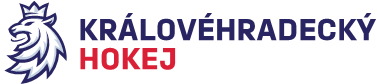 Zápis č. 9/2021-22Ze zasedání STK – dne 11. 11. 2021 v Hradci KrálovéPřítomni:  J. Šťavík, V. Votroubek, P. Luštinec, L. BalášováSTK při kontrole zápisů o utkání zjistila, že nebylo sehráno utkání RLJ H1616 ze dne 5. 11. 2021 mezi BK Nová Paka – HC Opočno na  ZS Nová Paka z důvodu nezpůsobilé plochy. STK bere na vědomí písemné zdůvodnění BK Nová Paka. Provozovatel ZS prováděl povinnou instalaci reklamy NSA a nepodařilo se zprovoznit lednovou plochu do zahájení utkání.  Soupeři se na místě dohodli o sehrání utkání v náhradním termínu, který bude odsouhlasen přes SZ. Zároveň se dohodli na úhradě nákladů pro klub HC Opočno a na úhradě nákladů za rozhodčí.2.	STK zjistila, že nebylo sehráno utkání LD č. H3384 ze dne 7. 11. 2021 mezi družstvy HC Náchod – BK Nová Paka. K utkání se nedostavilo družstvo BK Nová Paka z důvodu malého počtu hráčů. Hráči nenastoupili z důvodu nemoci. Zástupce BK Nová Paka tuto skutečnost nahlásil soupeři a na sekretariát KvH LH 6. 11. 2021 ve večerních hodinách. Vzhledem k tomu, že se jednalo o poslední kolo  sk. 9 1. části soutěže, nemohli se soupeři již dohodnout na náhradním termínu. STK rozhodla dle RS č. 5, odst. a) a dle SDŘ čl. 410, odst. b) utkání kontumovat ve prospěch HC Náchod 5:0, a to dle SDŘ čl. 411, odst. b) – nedostavení se k utkání.3.	STK schválila tabulky LD – sk.9 1. části soutěže. Královéhradecký KVV byl pověřen řízením sk. 23 o umístění. Rozlosování soutěže je v Systému zápasů. Kluby obdržely tabulky a rozlosování dne 9. 11. 2021. Postupující družstva (HC Náchod, TJ Sp. Nové Město n. M. a HC Krkonoše) byla zařazena do sk. 16 – řídí Kraj Vysočina.4.	STK při kontrole utkání LŽ „A“ a „C“ zjistila, že utkání 7049/9049  ze dne 6. 11. 2021 mezi družstvy SC Kolín – HC Poděbrady bylo řízeno pouze jedním rozhodčím. Jak je v zápisu uvedeno, druhý rozhodčí se omluvil v systému delegací. Delegování na toto utkání je v kompetenci KR Středočeského kraje.5.	Změny oproti RS, hlášení času začátku utkání a oboustranně potvrzené dohody bere STK na vědomí dle SZ a schvaluje v systému. STK veškeré předehrávky bere na vědomí a potvrzuje 	v SZ.6.	 Schválená utkání (H)	 KLM	0009, 0025 – 0027LJ 	1564, 1616, 1618 – 1620, 1622 – 1625  	1619 – TH – předáno DKLD	3379 – 3381, 3385, 3386 			3384 – kontumace – viz bod č.2LŽ C + A	7049/9049, 7050/9050, 7052/9052LŽ D + B	6033, 6037 – 6040, 6124, 6137 – 6140, 8038, 8040, 8138 – 8140 4. třída	4019 – 4027, 4121 - 4126 	4019 – 4021 – řídil laik, jak je uvedeno v zápise o utkání.2. třída	2007 – 2012, 2049 - 2051Zapsala: Lucie BalášováOvěřil: J. Šťavík